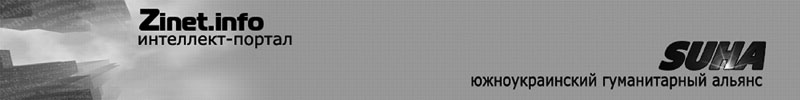 XXII-я Всеукраинская научно-практическая конференция «Инновационный потенциал украинской науки – ХХI век»Уважаемые друзья! Научная ассоциация «Южноукраинский гуманитарный альянс» совместно с общественным объединением «Гражданское действие» и интеллект-порталом «Nauka.zinet.info» приглашает Вас принять участие в XXII-й Всеукраинской интернет-конференции «Инновационный потенциал украинской науки – ХХI век», которая пройдет с 4 по 9 ноября 2013 года.Все материалы конференции будут размещены на сайте интеллект-портала http://nauka.zinet.info, а также опубликованы в виде Научного сборника статей, который получит каждый автор-участник конференции.В рамках конференции планируется работа следующих секций:- История и право- Философия и культура- Психология и социология- Филологические науки и журналистика- Педагогические науки- Экономические науки - Менеджмент и маркетинг- Современные информационные технологии- Физико-математические науки- Технические науки- Строительство и архитектура- Биологические науки, экология и химия- Сельское хозяйство- Дендрология и ландшафтный дизайнВ целях удобства дальнейшего использования материалов конференции и корректности ссылок на них, электронный и печатный варианты материалов конференции будут оформлены в соответствии с требованиями к научным публикациям. Каждая статья получит постоянный уникальный адрес в сети Internet на сайте http://nauka.zinet.info. Оргкомитет конференции гарантирует его неизменность и возможность постоянного доступа к опубликованным ресурсам.Требования к оформлению статей:Для включения статей (тезисов) в научную программу конференции и их публикации в научном сборнике необходимо выполнить следующие требования: статьи от 3-х страниц А4, выполненные в редакторе MS Word в формате .rtf; шрифт Times New Roman, кегль 12, междустрочный интервал полуторный; поля страницы: левое - ., верхнее, правое, нижнее - .; выравнивание текста - по ширине с абзацным отступом первой строки - .; рисунки (иллюстрации) в формате .GIF или .JPG, шириной не более  (1300 пикселей) при разрешении 300 пик/дюйм (слишком крупные иллюстрации, при уменьшении которых будет резко теряться качество изображения, а также слишком мелкие и содержащие мелкий текст, печататься не будут). Название файла обязательно должно содержать фамилию автора (первого из соавторов).Материалы статей принимаются к участию на украинском, русском или английском языках с обязательной аннотацией (до 400 знаков) на украинском и английском языке.Структура статей:название статьи посредине листа – БОЛЬШИМИ ПОЛУЖИРНЫМИ БУКВАМИ (кегль 12);фамилия и инициалы автора (соавторов) - через 1 пробел после названия статьи полужирным шрифтом со смещением вправо (по правую сторону листа);страна, город, организация (вуз) - с новой строки после фамилии и инициалов, курсивом со смещением вправо (по правую сторону листа);аннотация на английском языке после слова Аbstract: – через 1 пробел после страны, города, организации курсивом с выравниванием по ширине страницы;ключевые слова на английском языке после слова Кeywords: – через 1 пробел после аннотации курсивом с выравниванием по ширине страницы;текст статьи - через 1 пробел после аннотации;перечень ссылок (список источников и литературы) - курсивом в виде пронумерованного списка с выравниванием по ширине страницы. Отображение ссылок в виде сносок внизу страницы не допускается!Стоимость публикации составляет 20 грн. за каждую (полную или неполную) страницу формата А4. Обращаем внимание авторов статей, написанных в соавторстве: отдельный экземпляр Научного сборника будет выслан всем соавторам только в случае, если взнос каждого из них будет составлять не менее 60 грн.Автор несет исключительную ответственность за точность и достоверность информации, содержащейся в статье, а также за орфографию и пунктуацию.Для участия в конференции необходимо направить в электронном виде на адрес оргкомитета nauka@zinet.info следующие документы: 1. Заявку на участие в конференции согласно Форме №1 (в анкете четко указать почтовый адрес, на который Вы бы хотели получить сборник научных трудов и ФИО получателя, а также е-мейл и телефон для обратной связи; если в качестве почтового адреса для отправки сборника используется адрес ВУЗа, то необходимо указать факультет и кафедру).С образцом заявки можно ознакомиться ниже, либо по адресу http://nauka.zinet.info/nauka/konference/zaiavka.php. 2. Электронный вариант статьи, оформленный согласно указанным выше требованиям. Название файла обязательно должно содержать фамилию автора (первого из соавторов);3. Отсканированную копию квитанции об оплате (только банковским переводом). Реквизиты для оплаты размещены ниже, а также по адресу http://nauka.zinet.info/nauka/konference/kvitance.phpВнимание! Если в течение 3-х дней после отправки документов на наш е-мейл, от оргкомитета не пришло уведомление о их получении, необходимо повторить отправку. Мог произойти сбой почтовой службы и материалы не дошли, и, соответственно, не будут опубликованы.Срок подачи материалов - до 26 октября . включительно.Представленные на конференцию материалы будут 4 ноября размещены на сайте http://nauka.zinet.info. Отчеты о предыдущих конференциях также содержатся по данному адресу. Сборник статей будет разослан участникам конференции через 30 дней после ее окончания.За дополнительной информацией можно обращаться на электронную почту по адресу: nauka@zinet.info.*Для удобства перечисления средств и с целью уменьшения финансовых расходов участников конференции по налогообложению предоставляемых услуг, оргкомитет использует для финансовых проплат банковскую карту физического лица. Перечислить деньги на карту можно через любой электронный банковский терминал Приватбанка, либо в кассе банка.Форма №1Главе оргкомитета конференции «Инновационный потенциал украинской науки – ХХI век»ЗаявкаПрошу Вас принять к участию в конференции  «Инновационный потенциал украинской науки – ХХI век» статью_______________________________________________  				 (автор (ы) )_________________________________________________________________________________________					                (название статьи) ______________________________________                     (секция)_______________________(количество полных (неполных) страниц в статье)_________________								______________________________(дата)										(Фамилия, инициалы)Сведения об авторе(ах) 1. ФИО__________________________________________________________________________________	2. Ученая степень, ученое звание (в случае наличия)______________________________________________	3. Организация___________________________________________________________________________	4. Полный почтовый адрес (включая индекс и ФИО получателя, для ВУЗов – факультет и кафедру) _________________________________________________________________________________________5. Телефон, электронный адрес для обратной связи_____________________________________________	Адрес оргкомитета:Общественное объединение«Южноукраинский гуманитарный альянс»69057  г.Запорожье, ул.Клары Цеткин, 76        т.093-395-18-05Банковские реквизиты для оплаты Номер карты Приватбанка: 5211 5373 0314 6513МФО 313399  (КБ Приватбанк г.Запорожье)ИНН 2904216332Получатель: Марчук Владимир ВладимировичНазначение платежа: пополнение карты*